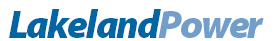 Phone (705) 789-5442   Toll Free  1-888-282-7711Fax  (705) 789-3110   service@lakelandpower.on.caAugust 17, 2012Ontario Energy BoardP.O. Box 23192ih Floor, 2300 Yonge StreetToronto, OntarioM4P 1E4Attention: Ms. K. Walli, Board SecretaryRe:	Lakeland Power Distribution Ltd. 2013 Cost of Service Application, OEB-2012-0145Dear Ms. K. Walli:Lakeland Power Distribution Ltd.(LPDL) is scheduled to file a Cost of Service Rate Application for 2013 Electricity Distribution Rates and remains committed to submitting a complete application that conforms to the most recent filing requirements issued by the Board.As of today’s date, LPDL is not yet in a position to file its 2013 Cost of Service Application.  The 2013 IFRS deferral and related MIFRS issues as well as the late July release of the OEB Cost of Service Models have contributed to the delay.In order to prepare a thorough application LPDL sincerely regrets that we will not be able to meet the August 31, 2012 filing deadline.  LPDL will continue to work diligently to submit the application on or before September 28, 2012.Respectfully Submitted,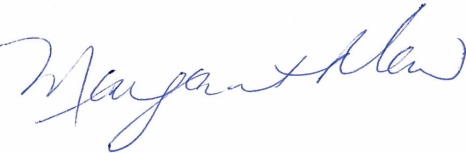 Margaret MawChief Financial OfficerLakeland Power Distribution Ltd.